Памятка для родителей «Полезные игрушки» (младшая группа)Дошкольное детство – большой отрезок жизни ребенка. Условия жизни в это время стремительно расширяются: рамки семьи раздвигаются до пределов улицы, города, страны. Ребенок открывает для себя мир человеческих отношений, разных видов деятельности и общественных функций людей. Он испытывает сильное желание включиться в эту взрослую жизнь, активно в ней участвовать, что, конечно, ему еще не доступно. Кроме того, не менее сильно он стремится к самостоятельности. Из этого противоречия рождается игра – самостоятельная деятельность детей, моделирующая жизнь взрослых.Около трех лет ребенок становится гораздо более самостоятельным, и его совместная деятельность с близким взрослым начинает распадаться. В то же время, игра социальна и по своему происхождению, и по содержанию. Она не сможет развиваться без частного полноценного общения со взрослыми и без тех разнообразных впечатлений от окружающего мира, которые ребенок приобретает тоже благодаря взрослым. Нужны ребенку и различные игрушки, в том числе неоформленные предметы, не имеющие четкой функции, которые он мог бы легко использовать в качестве заменителей других. Д. Б.Эльконин подчеркивал: нельзя выбрасывать бруски, железки, стружки и прочий ненужный, с точки зрения мамы, мусор, приносимый детьми в дом. Поставьте для него коробку в дальний угол, и ребенок получит возможность более интересно играть, развивая свое воображение. Дидактические игрушки или пособия должны быть развивающими и побуждать ребенка к игре. Игра должна давать ребенку возможность применять на практике то, что ему уже знакомо, и побуждать к усвоению нового. Познавательные действия, направленные на решение обучающей задачи, предлагаются с учетом возрастных возможностей трехлетних детей и не утомляют их.В качестве игрового материала можно использовать разнообразные атрибуты, изменяющие внешний облик ребенка. Это прежде всего разные украшения (бусы, значки, головные уборы, ленточки, которые так любят малыши. Игра с эти предметами создает атмосферу праздничности, сюрпризности, которая обогащает жизнь детей.Музыкальные и озвученные игрушки (барабан, озвученная неваляшка, резиновая игрушка с пищиком, погремушка, игрушечная гармошка, бубен и т. д.) учат малыша узнавать на слух источник звука. Решение такой задачи способствует обострению слуховой чувствительности и восприимчивости к звукам, что важно для развития музыкальных способностей. Различные пирамидки с разными по цвету и по величине толстыми колечками, которые свободно надеваются на палочку, способствуют установлению связи между цветовыми тонами и их названиями. Разнообразное цветовое лото также способствует различению и называнию основных и некоторых дополнительных тонов спектра (голубой, розовый, оранжевый, фиолетовый, серый и др.).Каждый знает, что привлекательный предмет малыш непременно попытается взять в руки. Однако типичные действия детей с предметами (перетаскивание с места на место, постукивание о другие предметы, зажимание в кулаке, манипулирование) не приводят к восприятию формы и тем более выделению ее качественных особенностей. Эти действия, лишенные игровой и познавательной цели, говорят о низком уровне познавательного и сенсорного развития ребенка. Только благодаря обследованию предметов обеими руками ребенок в дальнейшем будет узнавать предмет по форме. Для этого подойдут небольшие игрушки контрастной формы, отличающиеся друг от друга и изображать знакомые детям предметы. Это могут быть кубики, шарики, игрушечная посуда, машинки, куколки-голыши, лошадки и т. п. Для правильного называния и различения геометрических фигур используются специально разработанные геометрическое лото, знакомство с которыми предусмотрено программой детского сада (круг, треугольник, квадрат, овал, прямоугольник, звезда).Большой популярностью пользуются народные игрушки – пирамидки, матрешки, мисочки-вкладыши и другие деревянные игрушки, отдельные детали и части которых отличаются только размером. Эти игрушки как будто специально созданы для детей, чтобы научить их различать величину предметов. Эти игрушки учат сравнивать и соизмерять предметы по высоте, ширине, а иногда и в разных пространственных измерениях одновременно.Таким образом, все игрушки, без исключения, должны использоваться для всестороннего познавательного и сенсорного развития ребенка.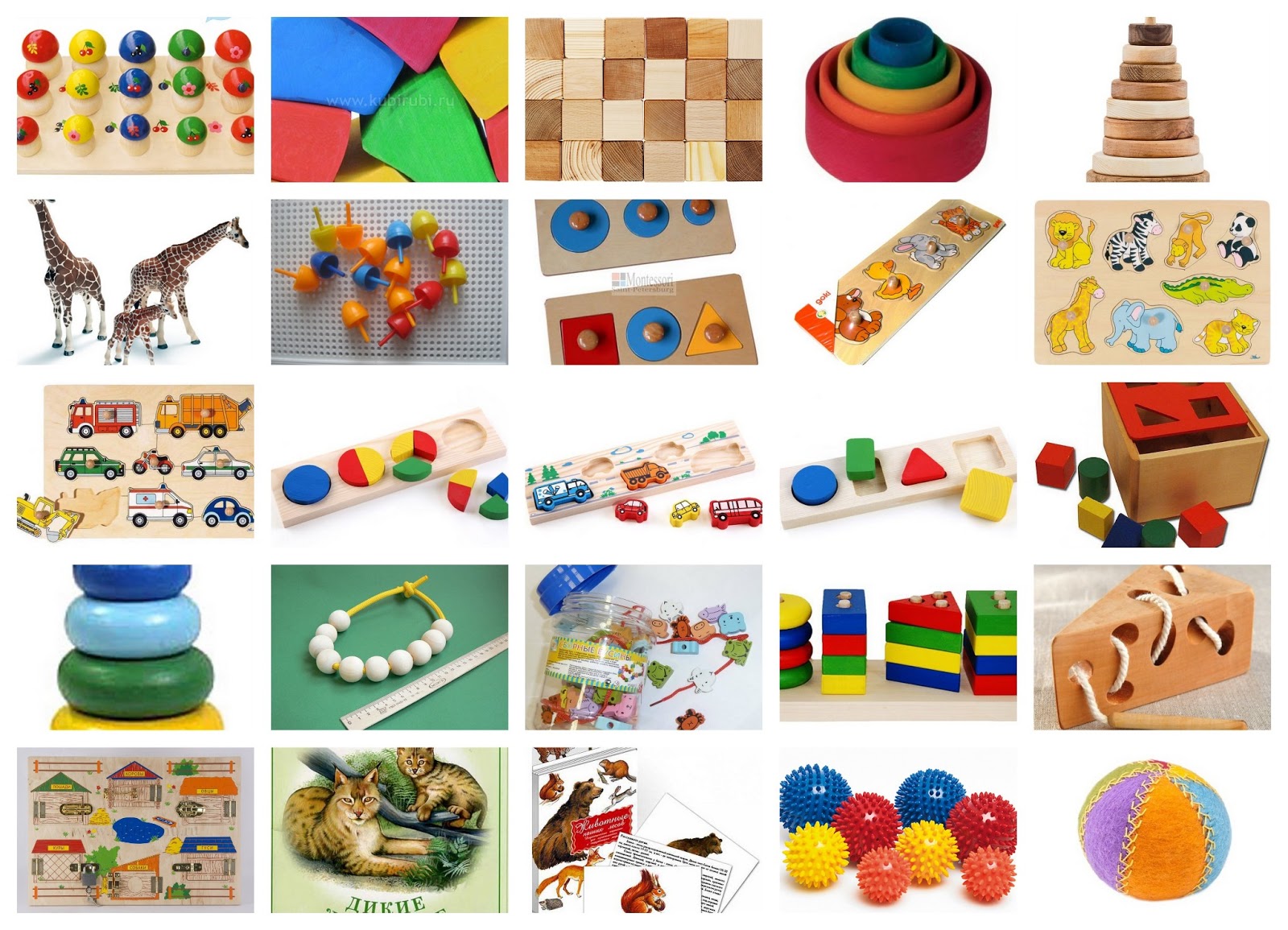 